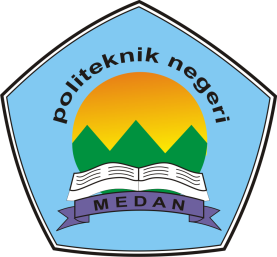 KEMENTERIAN PENDIDIKAN KEBUDAYAAN, RISET, DAN TEKNOLOGIPOLITEKNIK NEGERI MEDANJURUSAN TEKNIK MESINJl. Almamater No. 1 Kampus USU, Medan 20155, IndonesiaTelp. (061) 8210371, 8211235, 8213951, Fax : (061) 8215845http://www.polmed.ac.id e-mail: teknikmesin@polmed.ac.id,  en@polmed.ac.idTitle :                                        LAPORAN MINGGUAN MAGANGJURUSAN     : TEKNIK MESINPRODI           : TEKNIK KONVERSI ENERGIURAIAN KOMPETENSI MAHASISWA :  